PRAKATAAlhamdulilllah, Terima kasih kepada rakan-rakan guru dan team sumberpendidikan kerana menyediakan RPT 2022/23 untuk kegunaan guru-guru di Malaysia.
Muaturun Percuma…
 **DILARANG UNTUK MENGAMBIL SEBARANG BENTUK DAN JENIS KEUNTUNGAN DARIPADA PIHAK KAMI DAN WEB INI SAMA ADA SECARA LANGSUNG ATAU TIDAK LANGSUNG.**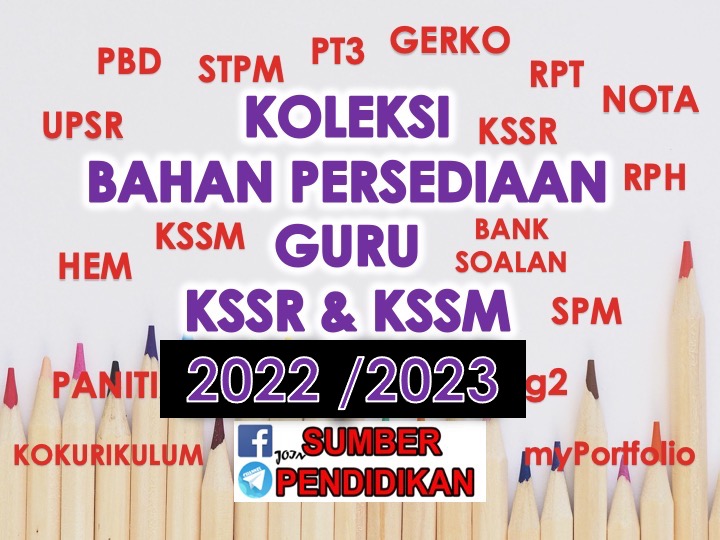 RANCANGAN PENGAJARAN TAHUNAN 2022/23MINGGUSTANDARD KANDUNGAN STANDARD PEMBELAJARANCATATANMINGGU 121 Mac – 24 Mac 20221.0Amalan Ajaran Agama atau Kepercayaan Mengeratkan Hubungan Sesama Jiran1.1 Memberikan contoh amalan agama atau kepercayaan yang dianuti oleh jiran.1.2 Memerihalkan amalan ajaran agama atau kepercayaan yang dapat mengeratkan hubungan sesama jiran.MINGGU 227 Mac – 31 Mac 20221.3 Menghuraikan kepentingan menghormati amalan ajaran agama atau kepercayaan jiran.1.4 Mengekspresikan perasaan berkaitan dengan amalan ajaran agama atau kepercayaan jiran.1.5 Mengamalkan sikap menghormati amalan ajaran agama atau kepercayaan jiran.MINGGU 33 April – 7 April 20222.0Prihatin Terhadap Keperluan dan Kebajikan Jiran2.1 Memberikan contoh prihatin terhadapkeperluan dan kebajikan jiran.MINGGU 410 April – 14 April 20222.2 Menjelaskan cara bersikap prihatinterhadap keperluan dan kebajikan jiran.MINGGU 517 April – 21 April2.3 Menghuraikan kepentingan bersikap prihatin terhadap keperluan dan kebajikan jiran.2.4 Mengekspresikan perasaan berkaitan dengan bersikap prihatin terhadap keperluan dan kebajikan jiran.2.5 Mengamalkan sikap prihatin terhadapkeperluan dan kebajikan jiran.MINGGU 624 April – 28 April 20223.0Tanggungjawab Terhadap Jiran3.1 Memberikan contoh situasibertanggungjawab terhadap jiran.3.2 Menghuraikan cara menjalankantanggungjawab terhadap jiran.MINGGU 71 Mei – 5 Mei 20223.3 Mengkaji kepentingan melaksanakantanggungjawab terhadap jiran.3.4 Mengekspresikan perasaan berkaitandengan sikap bertanggungjawab terhadap jiran.3.5 Mengamalkan sikap bertanggungjawabterhadap jiran.MINGGU 88 Mei – 12 Mei 20224.0Berterima Kasih Terhadap Jiran4.1 Menyenaraikan cara berterima kasih terhadap jiran.MINGGU 915 Mei – 19 Mei 20224.2 Menjelaskan kepentingan sikap berterima kasih terhadap jiran.4.3 Meramalkan kesan pengabaian sikap berterima kasih terhadap jiran.MINGGU 1022 Mei – 26 Mei 20224.4 Mengekspresikan perasaan berkaitan dengan sikap berterima kasih terhadap jiran.4.5 Mengamalkan sikap berterima kasih terhadap jiran.MINGGU 1129 Mei – 2 Jun 2022MINGGU 125 Jun – 11 Jun 2022CUTI PENGGAL 1CUTI PENGGAL 1CUTI PENGGAL 1MINGGU 1312 Jun – 18 Jun 20225.0Beradab Sopan dan Berbudi Pekerti Mulia Terhadap Jiran5.1 Memberikan contoh amalan beradab sopan dan berbudi pekerti mulia terhadap jiran.5.2 Menjelaskan cara beradab sopan dan berbudi pekerti mulia terhadap jiran.MINGGU 1419  – 25 Jun 20225.3 Menaakul kepentingan beradab sopan dan berbudi pekerti mulia terhadap jiran.5.4 Mengekspresikan perasaan berkaitan dengan amalan beradab sopan dan berbudi pekerti mulia terhadap jiran.5.5 Mengamalkan perlakuan beradab sopan dan berbudi pekerti mulia terhadap jiran.MINGGU 1526 Jun – 2 Julai 20226.0Hormati Jiran6.1 Memberikan contoh perlakuan menghormati jiran.MINGGU 163 Julai – 9 Julai 20226.2 Menghuraikan cara menghormati jiran.MINGGU 1710 Julai – 16 Julai 20226.3 Mengkaji kelebihan amalan menghormati jiran.6.4 Mengekspresikan perasaan berkaitan dengan sikap menghormati jiran.6.5 Mengamalkan sikap menghormati jiran.MINGGU 1817 Julai – 23 Julai 20227.0Sayangi Jiran7.1 Memberikan contoh perlakuan menyayangi jiran.MINGGU 1924 Julai – 30 Julai 20227.2 Menghuraikancara menyayangi jiran.MINGGU 2031 Julai – 6 Ogos 20227.3 Merumuskan kebaikan menyayangi jiran.7.4 Mengekspresikan perasaan berkaitan dengan sikap menyayangi jiran.7.5 Mengamalkansikap menyayangi jiran.MINGGU 217 Ogos – 13 Ogos 2022MINGGU 2214 Ogos – 20 Ogos 20228.0 Tindakan Yang Adil Terhadap Jiran 8.1 Memberikan contoh tindakan yang adilterhadap jiran.8.2 Menjelaskankebaikan bersikap adil terhadap jiran.MINGGU 2321 Ogos – 27 Ogos 20228.3 Menghuraikankesanjika tidak bertindak adil terhadap jiran.8.4 Mengekspresikan perasaan berkaitan dengan tindakan yang adil terhadap jiran.8.5 Mengamalkan tindakan yang adil terhadap jiran.MINGGU 2428 Ogos –  3 September 2022MINGGU 254 Sept – 10 Sept 2022Cuti Penggal 2MINGGU 2611 Sept – 17 Sept 20229.0Berani Terhadap Jiran Demi Kesejahteraan Bersama9.1 Memberikan contoh sikap berani terhadap jiran demi kesejahteraan bersama.MINGGU 2718 Sept –  24 Sept 20229.2 Menghuraikan cabaran yang dihadapi ketika bertindak berani terhadap jiran demi kesejahteraan bersama.MINGGU 2825 Sept – 1 Oktober 20229.3 Menaakul kepentingan bersikap berani terhadap jiran demi kesejahteraan bersama.9.4 Mengekspresikan perasaan berkaitandengan sikap berani terhadap jiran demi kesejahteraan bersama.9.5 Mengamalkan sikap berani terhadap jirandemi kesejahteraan bersama.MINGGU 292 Oktober – 8 Oktober 202210.0Amalan Jujur Dalam Hidup Berjiran10.1 Menyenaraikan ciri kejujuran.10.2 Mengenal pasti situasi bersikap jujur terhadapjiran.MINGGU 309 Oktober – 15 Oktober 202210.3 Menghuraikan manfaat bersikap jujur terhadapjiran.10.4 Mengekspresikan perasaan berkaitandengan sikap jujur terhadap jiran.10.5 Mengamalkan sikap jujur terhadap jiran.MINGGU 3116 Oktober – 22 Oktober 20221.0Amalan Rajin Dalam Hidup Berjiran1.1 Memberikan contoh amalan rajin dalam hidup berjiran.11.2 Menjelaskan cara bersikap rajin dalamhidup berjiran.MINGGU 3223 Oktober – 29 Oktober 20221.3 Mengenal pasti kepentingan amalan rajin dalam hidup berjiran.11.4 Mengekspresikan perasaan berkaitandengan sikap rajin dalam hidup berjiran.11.5 Mengamalkan sikap rajin dalam hidup berjiran.MINGGU 3330 Oktober – 5 November 202212.0Amalan Kerjasama Dalam Hidup Berjiran12.1 Memberikan contoh amalan kerjasama dalam hidup berjiran.12.2 Menjelaskan cara mengekalkan amalankerjasama dalam hidup berjiran.MINGGU 346 November – 12 November 202212.3 Menghuraikan kebaikan amalan kerjasama dalam hidup berjiran.12.4 Mengekspresikan perasaan berkaitandengan amalan kerjasama dalam hidup berjiran.12.5 Mengamalkan sikap bekerjasama dalamhidup berjiran.MINGGU 3513 November –19 November 202213.0Amalan Kesederhanaan Dalam Hidup Berjiran13.1 Memberikan contoh amalan kesederhanaan dalam hidup berjiran.MINGGU 3620 November – 26 November 202213.2 Memerihalkan cara bersikap sederhanadalam hidup berjiran.MINGGU 3727 November – 3 Disember 202213.3 Mengenal pasti kelebihan amalan kesederhanaan dalam hidup berjiran.13.4 Mengekspresikan perasaan berkaitandengan amalan sederhana dalam hidup berjiran.13.5 Mengamalkan sikap sederhana dalam hidup berjiran.MINGGU 384 Disember – 10 Disember 2022MINGGU 3911 Disember – 17 Disember 2022Cuti Penggal 3MINGGU 4018 Disember – 24 Disember 2022Cuti Penggal 3MINGGU 4125 Disember – 31 Disember 2022Cuti Penggal 3MINGGU 421 Januari –7 Januari 202314.0Amalan Toleransi Dalam Hidup Berjiran14.1 Memberikan contoh amalan toleransidalam hidup berjiran.MINGGU 438 Januari – 14 Januari 202314.2 Menghuraikan cara memupuk amalantoleransi dalam hidup berjiran.MINGGU 4415 Januari – 21 Januari 202314.3 Mengkaji kepentingan amalantoleransi dalam hidup berjiran.14.4 Mengekspresikan perasaan berkaitandengan amalan toleransi dalam hidup berjiran.14.5 Mengamalkan sikap bertoleransi dalamhidup berjiran.MINGGU 4522 Januari – 28 Januari 2023MINGGU 4629 Januari – 4 Februari 2023MINGGU 475 Februari – 11 Februari 2023MINGGU 4812 Februari – 18 Februari 2023MINGGU 4919 Februari – 25 Februari 2023CUTI AKHIR PENGGAL 2022/2023